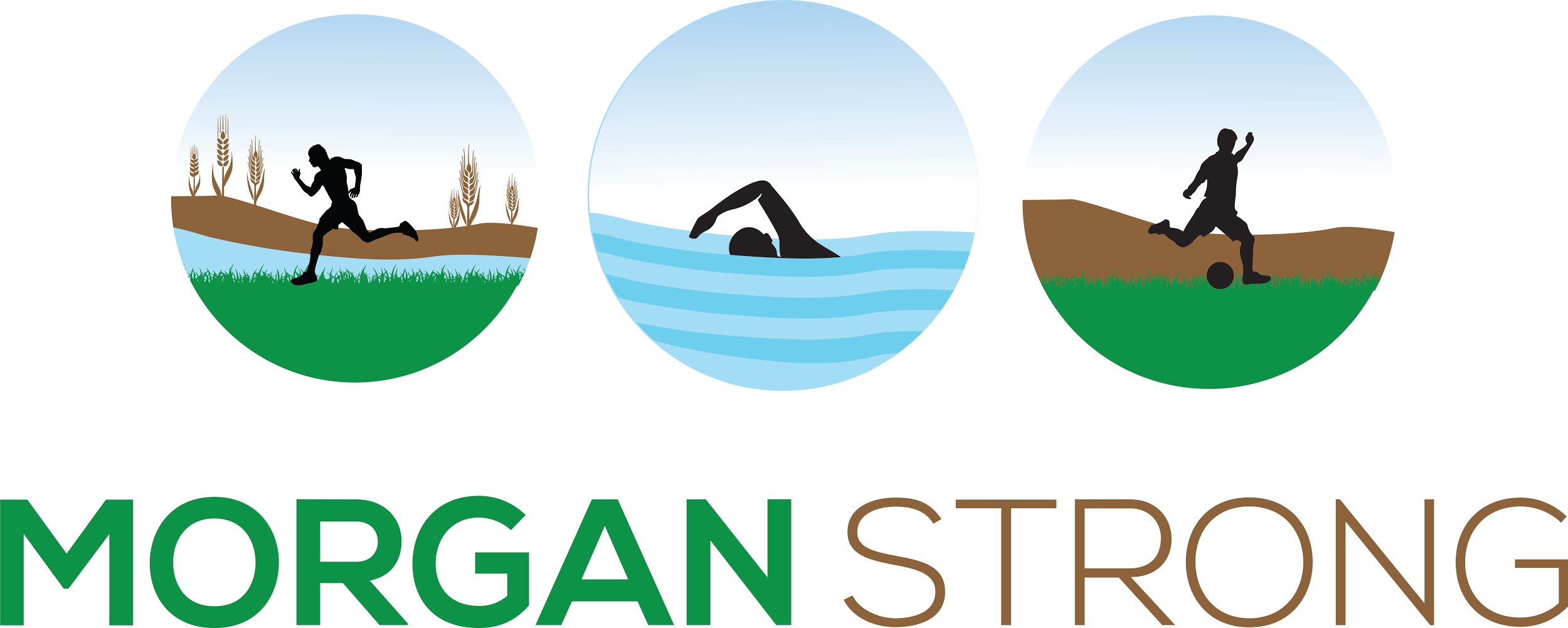 MORGAN MILLION GRANT APPLICATIONSUBMISSION DEADLINE: AUGUST 31, 2020WHO WE AREWe are a group of Morgan County residents who are passionate about recreation. We want to make recreation better, bigger, and more accessible. We created a non-profit organization built around this idea and meet regularly with local leaders to make it happen.OUR SLOGANEveryone Plays. We’re serious about bringing recreation to every resident in Morgan County.OUR MISSIONConnecting Morgan County residents of all ages to fun, affordable, and expansive recreation.We want the world to know that recreation is supposed to be fun and within reach for everyone. FUNDING GOALCOVID-19 related safety precautions have disrupted typical recreation in Morgan County. Morgan Strong believes recreation is still critical and that our community needs recreation more than ever. This grant will help local organizations which serve Morgan County residents, especially low-income youth and families with limited English proficiency.FUNDING DESCRIPTIONFunding will support private, non-profit, and government organizations that provide recreation services to youth. Youth are defined in this application as Morgan County youth, 21 years and younger.Recreation is defined as any enriching activity that supports youth physical, social, and emotional health.Awards may support free events, reduced tuition or rates, free enrollment, and related operating costs to free events for youth.Awards are $500 - $5,000.TIMELINESubmit this completed document to info@morganstrong.org by August 31, 2020.Applications will be reviewed by Board Members of Morgan Strong and assessed using a standardized rubric. Applicants will be contacted about funding status by September 15, 2020.SECTION I: TELL US ABOUT YOUR ORGANIZATIONSECTION II: TELL US ABOUT YOUR PROPOSALTHANK YOU FOR YOUR APPLICATION.ORGANIZATION NAMEORGANIZATION MAILING ADDRESSORGANIZATION WEBSITEMAIN CONTACT FOR GRANT [FIRST NAME, LAST NAME]MAIN CONTACT EMAIL ADDRESSWHAT IS YOUR MISSION?HOW DO YOU CURRENTLY PROVIDE RECREATION TO MORGAN COUNTY YOUTH?HOW MANY YOUTH DO YOU CURRENTLY SERVE?DO YOU HAVE A REDUCED RATE FOR LOW-INCOME YOUTH?IF YES, HOW DO YOU DETERMINE LOW-INCOME?DO YOU WORK TO ENGAGE FAMILIES WITH LIMITED ENGLISH PROFICIENCY?IF YES, EXPLAIN YOUR ENGAGEMENT EFFORTS.WHAT ARE YOUR CURRENT EFFORTS TO MAINTAIN A SAFE ENVIRONMENT?
(Limit class sizes, physical distancing, providing masks, etc.)REQUESTED AMOUNT ($500 - $5000)$HOW WILL YOU USE THE FUNDING?Scholarships (No fee for participating youth)Reduced Fees (Reduce fees for all participants or eligible youth with set eligibility criteria)Free programming (No fees)Other: WHAT IS THE OVERALL GOAL OF YOUR PROPOSAL? DESCRIBE THE EVENT OR ACTIVITY.HOW WILL YOU MAKE IT HAPPEN?HOW IS YOUR PROPOSAL INNOVATIVE? HOW WILL IT REACH FAMILIES WHO ARE UNDERSERVED IN RECREATION OPPORTUNITIES? 
(Consider barriers like transportation, cost, language barrier, limited space, etc.)INCLUDE A SHORT BUDGET DESCRIPTION HERE. (Items to consider: translation services, equipment, staffing, promotion activities, etc.)